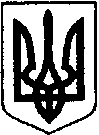 ШОСТКИНСЬКА РАЙОННА РАДАСЬОМЕ СКЛИКАННЯ  ТРИДЦЯТА  СЕСІЯР І Ш Е Н Н Ям.Шосткавід 15 травня   2019 рокуПро районну програму оздоровлення та відпочинку дітей на 2019 рікЗ метою створення правових, соціальних і економічних умов для належної організації, проведення процесу оздоровлення та відпочинку, створення належних умов для розвитку дітей, відповідно до Закону України «Про оздоровлення та відпочинок дітей», керуючись пунктом 16 частини першої статті 43 Закону України «Про місцеве самоврядування в Україні», районна рада вирішила:1. Затвердити районну програму оздоровлення та відпочинку дітей на 2019 рік (додається).2. Шосткинській районній державній адміністрації забезпечити організацію виконання заходів програми.3. Контроль за виконанням цього рішення покласти на постійну комісію районної ради мандатну, з питань депутатської етики, законності, правопорядку, освіти, охорони здоров’я, культурного розвитку та соціального захисту. Голова							                    В.О.Долиняк